18 мая 2021 года № 304О внесении изменений в Правила благоустройства территории города Чебоксары, утвержденные решением Чебоксарского городского Собрания депутатов от 28 ноября 2017 года                 № 1006В целях приведения положений Правил благоустройства территории города Чебоксары, утвержденных решением Чебоксарского городского Собрания депутатов от 28 ноября 2017 года № 1006, в соответствие действующему законодательству Российской Федерации, Чувашской Республики, руководствуясь Уставом муниципального образования города Чебоксары – столицы Чувашской Республики, принятым решением Чебоксарского городского Собрания депутатов от 30 ноября 2005 года № 40,Чебоксарское городское Собрание депутатовРЕШИЛО:1. Внести в Правила благоустройства территории города Чебоксары, утвержденные решением Чебоксарского городского Собрания депутатов от 28 ноября 2017 года № 1006, (в редакции решений Чебоксарского городского Собрания депутатов от 15 мая 2018 года № 1194, от 14 августа 2018 года № 1323, от 24 декабря 2020 года № 98, от 25 марта 2021 года № 165)                   (далее – Правила) следующие изменения:1) в оглавлении Правил раздел 5.2 дополнить подразделом 5.2.6 следующего содержания:«5.2.6. Сбор и вывоз жидких бытовых отходов»;2) в главе I «Общие положения»: а) в пункте 1.1 после слов «Жилищным кодексом Российской Федерации,» дополнить словами «Федеральным законом от 24 июня 1998 года № 89–ФЗ «Об отходах производства и потребления», Федеральным законом от 10 января 2002 года № 7–ФЗ «Об охране окружающей среды», Федеральным законом от 13 марта 2006 года № 38–ФЗ «О рекламе»,»;б) из пункта 1.1 исключить слова «Методическими рекомендациями для подготовки правил благоустройства территорий поселений, городских округов, внутригородских районов, утвержденными приказом Министерства строительства и жилищно-коммунального хозяйства Российской Федерации от 13 апреля 2017 года № 711/пр,»;в) пункт 1.3 изложить в следующей редакции: «1.3. К объектам благоустройства в настоящих Правилах относятся территории различного функционального назначения, на которых осуществляется деятельность по благоустройству:- территории общественного назначения;- территории жилого назначения;- территории рекреационного назначения;- территории городских лесов;в том числе:- детские площадки, спортивные площадки, другие площадки для отдыха и досуга;- площадки для выгула и дрессировки собак;- площадки автостоянок;- улицы (в том числе пешеходные) и дороги;- парки, скверы, иные зеленые зоны;- площади, набережные и другие территории;- технические зоны транспортных и инженерных коммуникаций, водоохранные зоны.»;г) пункт 1.4 дополнить абзацами следующего содержания:«- парковки; - пешеходные коммуникации;- фасады зданий, строений, сооружений их конструктивные и внешние элементы;- элементы декоративно-монументального искусства;- сезонные летние кафе.»;д) пункт 1.6 изложить в следующей редакции:«1.6. Понятия и термины, используемые в настоящих Правилах, по своему значению соответствуют понятиям и терминам, применяемым в следующих законодательных и нормативных правовых актах Российской Федерации и Чувашской Республики, в том числе:- Градостроительный кодекс Российской Федерации;- Федеральный закон от 24 июня 1998 года № 89–ФЗ «Об отходах производства и потребления»;- Федеральный закон от 29 декабря 2017 года № 443–ФЗ «Об организации дорожного движения в Российской Федерации и о внесении изменений в отдельные законодательные акты Российской Федерации»;- Федеральный закон от 31 декабря 2017 года № 503–ФЗ «О внесении изменений в Федеральный закон «Об отходах производства и потребления» и отдельные законодательные акты Российской Федерации»;- постановление Правительства Российской Федерации от 12 ноября 2016 года № 1156 «Об обращении с твердыми коммунальными отходами и внесении изменения в постановления Правительства Российской Федерации от 25 августа 2008 года № 641»;- Правила обустройства мест (площадок) накопления твердых коммунальных отходов и ведения их реестра, утвержденные постановлением Правительства Российской Федерации от 31 августа 2018 года № 1039; - Закон Чувашской Республики от 21 декабря 2018 года № 102                     «О порядке определения границ прилегающих территорий в Чувашской Республике».»;е) дополнить пунктом 1.6.1 следующего содержания:«1.6.1. Применительно к настоящим Правилам используются также следующие понятия:благоустройство территории – деятельность по реализации комплекса мероприятий, установленная настоящими Правилами и направленная на обеспечение и повышение комфортности условий проживания граждан, поддержание и улучшение санитарного и эстетического состояния территории города Чебоксары, надлежащее содержание территории города Чебоксары, в том числе территорий общего пользования, земельных участков, зданий, строений, сооружений, прилегающих территорий;элементы благоустройства территории – декоративные, технические, планировочные, конструктивные устройства, элементы озеленения, различные виды оборудования и оформления, в том числе фасадов зданий, строений, сооружений, малые архитектурные формы, некапитальные нестационарные строения и сооружения, средства размещения информации и рекламные конструкции, применяемые как составные части объектов благоустройства территории;объекты благоустройства территории – территории различного функционального назначения, на которых осуществляется деятельность по благоустройству, а также территории, выделяемые по принципу единой градостроительной регламентации (охранные зоны) или визуально-пространственного восприятия (площадь с застройкой, улица с прилегающей территорией и застройкой), другие территории города Чебоксары, в том числе: площадки, дворы, кварталы, функционально-планировочные образования, территории районов города Чебоксары;озеленение – элемент благоустройства и ландшафтной организации территории, обеспечивающий формирование среды города Чебоксары с активным использованием растительных компонентов, а также поддержание ранее созданной или изначально существующей природной среды на территории города Чебоксары;содержание территории – комплекс мероприятий, проводимых на предоставленном земельном участке, связанных с уборкой территорий открытого грунта, уборкой и своевременным ремонтом искусственного покрытия территории, очисткой и восстановлением решеток ливневой канализации, поддержанием в чистоте и проведением своевременного ремонта фасадов зданий, строений и сооружений, малых архитектурных форм, заборов и ограждений; содержанием строительных площадок, зеленых насаждений, инженерных коммуникаций и их конструктивных элементов, объектов транспортной инфраструктуры и иных находящихся на земельном участке объектов недвижимости, в соответствии с действующим законодательством;уборка территории – комплекс мероприятий, связанных с регулярной очисткой территорий открытого грунта и территорий с твердым покрытием от грязи, мусора, снега, льда, газонов - от мусора, а также со сбором и вывозом в специально отведенные для этого места отходов производства и потребления, листвы, иного мусора; иные мероприятия, направленные на обеспечение экологического и санитарно-эпидемиологического благополучия населения;бордюрный пандус – сооружение, обеспечивающее съезд с пешеходного пути на проезжую часть через сниженный или утопленный в покрытие бордюрный камень;вертикальное озеленение – использование фасадных поверхностей зданий и сооружений, включая балконы, лоджии, галереи, подпорные стенки и т. п., для размещения на них стационарных и мобильных зеленых насаждений;пешеходные зоны – участки территории города Чебоксары, на которых осуществляется движение населения в прогулочных и культурно-бытовых целях, в целях транзитного передвижения и которые обладают определенными характеристиками: наличие остановок скоростного внеуличного и наземного общественного транспорта, высокая концентрация объектов обслуживания, памятников истории и культуры, рекреаций и т. п., высокая суммарная плотность пешеходных потоков;пешеходные улицы – это, как правило, исторически сложившиеся связи между различными территориями и районами города Чебоксары, закрытые для транспортного сообщения и приспособленные для пешеходного передвижения;фасад здания (строения, сооружения) – совокупность наружных ограждающих конструкций, архитектурных деталей и элементов, поверхность крыш, включая ниши, террасы в пределах границ площади застройки здания (строения, сооружения);малые архитектурные формы (далее – МАФ) – искусственные элементы городской и садово-парковой среды (урны, скамьи, садовая и парковая мебель, декоративные ограждения, светильники, фонтаны, беседки, вазы для цветов, декоративные скульптуры, оборудование детских игровых, спортивных площадок, площадок для отдыха и т. п.), используемые для дополнения художественной композиции и организации открытых пространств, элементы монументально-декоративного оформления, устройства для оформления мобильного и вертикального озеленения, водные устройства, городская мебель, коммунально-бытовое, техническое и осветительное оборудование, средства наружной рекламы и информации;некапитальные нестационарные сооружения – временные легковозводимые конструкции, легкие сборно-разборные сооружения, не предусматривающие устройства заглубленных фундаментов и подземных сооружений, сезонного или вспомогательного назначения (хозяйственные постройки, голубятни, киоски, навесы, павильоны, небольшие склады, открытые автостоянки, теплицы, парники, беседки, объекты мелкорозничной торговли, бытового обслуживания и общественного питания, остановочные павильоны, наземные туалетные кабины (биотуалеты), боксовые гаражи и иные объекты некапитального характера);общественные пространства – территория общего пользования соответствующего функционального назначения (в том числе площади, улицы, пешеходные зоны, береговые полосы водных объектов общего пользования, скверы, парки, бульвары и др.), которой беспрепятственно пользуется неограниченный круг лиц;прилегающая территория – территория общего пользования, которая прилегает к зданию, строению, сооружению, земельному участку в случае, если такой земельный участок образован, и границы которой определены Правилами в соответствии с порядком, установленным Законом Чувашской Республики от 21 декабря 2018 года № 102 «О порядке определения границ прилегающих территорий в Чувашской Республике;уполномоченный орган по созданию мест (площадок) накопления твердых коммунальных отходов – структурное подразделение администрации города Чебоксары, ответственное за создание мест (площадок) накопления твердых коммунальных отходов, за исключением установленных законодательством Российской Федерации случаев, когда такая обязанность лежит на других лицах, а также по ведению реестра мест (площадок) накопления твердых коммунальных отходов на территории города Чебоксары;евроконтейнер – мусорный контейнер, оборудованный крышкой и колесами для транспортировки в количестве 4-х штук;конструктивные и внешние элементы фасадов зданий – балконы, лоджии, эркеры, витрины, козырьки, карнизы, навесы, водосточные трубы, лепные архитектурные детали, закрепленное на фасаде оборудование (наружные антенные устройства и радиоэлектронные средства, кондиционеры), флагштоки, наружные лестницы, ограждения и защитные решетки, окна, ставни, пристроенные к фасаду элементы (входы, спуски в подвалы, оконные приямки), отмостки для отвода дождевых и талых вод, входные двери и окна;декоративно-художественное оформление – элементы декоративно-монументального искусства в виде монументальной или декоративной скульптуры, монументальной или декоративной живописи, мурала, мозаики, орнамента, стрит-арта, инсталляции, барельефа, художественного металла и иных видов, влияющие на повышение выразительности и имиджа объекта;архитектурно-градостроительный облик объекта – авторский замысел архитектурного объекта, выраженный его внешним архитектурным и художественным, объемно-пространственным, композиционным, функционально-планировочным решением, увязанный с окружающей градостроительной средой, зафиксированный в архитектурной части документации для строительства, реконструкции, ремонта, благоустройства и художественного оформления объекта, в том числе в виде эскизного предложения, реализованный для эксплуатации;информационная конструкция – элемент объекта внешнего благоустройства, представляющий из себя как отдельно стоящую, так и размещаемую на опорах, фасадах, крышах, на (в) витринах или на иных внешних поверхностях зданий, строений, сооружений конструкцию, не содержащую сведений рекламного характера, и выполняющую функцию информирования граждан;мемориальная доска – плита из долговечного камня (мрамор, гранит) или металлического сплава (бронза, чугун, медь) с надписью и изображением (рельефом), увековечивающая память о выдающейся личности или историческом событии, установленная на здании, сооружении или территории;маломобильные группы населения – люди, испытывающие затруднения при самостоятельном передвижении, получении услуги, необходимой информации или при ориентировании в пространстве (инвалиды, люди с ограниченными (временно или постоянно) возможностями здоровья, люди с детскими колясками и т. п.);парковка (парковочное место, паркинг, стоянка) – специально обозначенное и при необходимости обустроенное и оборудованное место, предназначенное для хранения (стоянки) автомобилей и мототранспортных средств на платной основе или без взимания платы по решению собственника или иного владельца автомобильной дороги, земельного участка либо соответствующей части здания, строения или сооружения, на которых размещена такая парковка;парковка общего пользования – объект благоустройства города Чебоксары, который может быть размещен на части автомобильной дороги и (или) территории, примыкающей к проезжей части и (или) тротуару, обочине, эстакаде или мосту либо являющейся частью подэстакадных или подмостовых пространств, площадей и иных объектов улично-дорожной сети, а также в здании, строении или сооружении либо части здания, строения, сооружения. Решения о создании парковок общего пользования в границах земельного участка, относящегося к общему имуществу собственников помещений в многоквартирном доме, принимаются в соответствии с жилищным законодательством и земельным законодательством. Положение о порядке ведения реестров парковок общего пользования, размещаемых на территории города Чебоксары, и форма таких реестров утверждаются администрацией города Чебоксары;гарантирующая организация – организация, осуществляющая водоотведение в централизованную систему водоотведения в границах муниципального образования города Чебоксары, определенная решением органа местного самоуправления города Чебоксары;абонент – юридическое лицо, индивидуальный предприниматель или физическое лицо, которому предоставляются услуги по приему жидких бытовых отходов.»;ж) абзац восьмой пункта 1.7 исключить;3) пункт 2.14 главы II «Общие принципы и подходы» изложить в следующей редакции:«2.14. При разработке указанных в пункте 1.7 настоящих Правил нормативных правовых актов в сфере благоустройства, проектов благоустройства, паспортов объекта благоустройства необходимо обеспечивать соблюдение норм, указанных в правилах, сводах правил, национальных стандартах, в том числе в следующих:2.14.1. СП 42.13330.2016 «СНиП 2.07.01-89*. Градостроительство. Планировка и застройка городских и сельских поселений»;СП 82.13330.2016 «СНиП III-10-75. Благоустройство территорий»;МДК 11-01.2002 «Рекомендации о порядке похорон и содержании кладбищ в Российской Федерации».2.14.2. СП 48.13330.2019 «СНиП 12-01-2004. Организация строительства»;ГОСТ Р 58967-2020 «Ограждения инвентарные строительных площадок и участков производства строительно-монтажных работ. Технические условия».2.14.3. СП 118.13330.2012 «СНиП 31-06-2009. Общественные здания и сооружения»;СП 54.13330.2016 «Здания жилые многоквартирные».2.14.4. СП 59.13330.2016 «СНиП 35-01-2001. Доступность зданий и сооружений для маломобильных групп населения»;СП 140.13330.2012 «Городская среда. Правила проектирования для маломобильных групп населения»;СП 136.13330.2012 «Здания и сооружения. Общие положения проектирования с учетом доступности для маломобильных групп населения»;СП 138.13330.2012 «Общественные здания и сооружения, доступные маломобильным группам населения. Правила проектирования»;СП 137.13330.2012 «Жилая среда с планировочными элементами, доступными инвалидам. Правила проектирования».2.14.5. Методические рекомендации по благоустройству общественных и дворовых территорий средствами спортивной и детской игровой инфраструктуры (утверждены совместным приказом Минстроя России №897/пр, Минспорта России № 1128 от 27 декабря 2019 года);ГОСТ Р 52024-2003 «Услуги физкультурно-оздоровительные и спортивные. Общие требования»;ГОСТ Р 52025-2003 «Услуги физкультурно-оздоровительные и спортивные. Требования безопасности потребителей»;ГОСТ 33602-2015 «Оборудование детских игровых площадок. Термины и определения»;ГОСТ Р 52169-2012 «Оборудование и покрытия детских игровых площадок. Безопасность конструкции и методы испытаний. Общие требования»;ГОСТ Р 52167-2012 «Оборудование детских игровых площадок. Безопасность конструкции и методы испытаний качелей. Общие требования»;ГОСТ Р 52168-2012 «Оборудование детских игровых площадок. Безопасность конструкции и методы испытаний горок. Общие требования»;ГОСТ Р 52299-2013 «Оборудование детских игровых площадок. Безопасность конструкции и методы испытаний качалок. Общие требования»;ГОСТ Р 52300-2013 «Оборудование детских игровых площадок. Безопасность конструкции и методы испытаний каруселей. Общие требования»;ГОСТ Р 52169-2012 «Оборудование и покрытия детских игровых площадок. Безопасность конструкции и методы испытаний. Общие требования»;ГОСТ Р 52301-2013 «Оборудование детских игровых площадок. Безопасность при эксплуатации. Общие требования»;ГОСТ Р ЕН 1177-2013 «Покрытия игровых площадок ударопоглощающие. Определение критической высоты падения»;ГОСТ Р 55677-2013 «Оборудование детских спортивных площадок. Безопасность конструкций и методы испытания. Общие требования»;ГОСТ Р 55678-2013 «Оборудование детских спортивных площадок. Безопасность конструкций и методы испытания спортивно-развивающего оборудования»;ГОСТ Р 55679-2013 «Оборудование детских спортивных площадок. Безопасность при эксплуатации».2.14.6. СП 102.13330.2012 «СНиП 2.06.09-84. Туннели гидротехнические»;СП 122.13330.2012 «СНиП 32-04-97. Тоннели железнодорожные и автодорожные»;ГОСТ Р 52766-2007 «Дороги автомобильные общего пользования. Элементы обустройства»;ГОСТ Р 52289-2019 «Технические средства организации дорожного движения. Правила применения дорожных знаков, разметки, светофоров, дорожных ограждений и направляющих устройств»;ГОСТ 33127-2014 «Дороги автомобильные общего пользования. Ограждения дорожные. Классификация»;ГОСТ Р 52607-2006 «Технические средства организации дорожного движения. Ограждения дорожные удерживающие боковые для автомобилей. Общие технические требования»;СП 113.13330.2016 «СНиП 21-02-99*. Стоянки автомобилей».2.14.7. СП 45.13330.2017 «Земляные сооружения, основания и фундаменты»;СП 116.13330.2012 «СНиП 22-02-2003. Инженерная защита территорий, зданий и сооружений от опасных геологических процессов. Основные положения»;СП 104.13330.2016 «СНиП 2.06.15-85. Инженерная защита территории от затопления и подтопления»;ГОСТ 17.4.3.04-85 «Охрана природы. Почвы. Общие требования к контролю и охране от загрязнения»;ГОСТ 17.5.3.06-85 «Охрана природы. Земли. Требования к определению норм снятия плодородного слоя почвы при производстве земляных работ»;ГОСТ 28329-89 «Озеленение городов. Термины и определения»;ГОСТ Р 55935-2013 «Состав и порядок разработки научно-проектной документации на выполнение работ по сохранению объектов культурного наследия – произведений ландшафтной архитектуры и садово-паркового искусства».2.14.8. Типовые правила охраны коммунальных тепловых сетей, утвержденные приказом Минстроя России от 17 августа 1992 года № 197;Правила установления охранных зон объектов электросетевого хозяйства и особых условий использования земельных участков, расположенных в границах таких зон, утвержденные постановлением Правительства Российской Федерации от 24 февраля 2009 года № 160;Правила охраны газораспределительных сетей, утвержденные постановлением Правительства Российской Федерации от 20 ноября         2000 года № 878;Правила охраны линий и сооружений связи Российской Федерации, утвержденные постановлением Правительства Российской Федерации          от 9 июня 1995 года № 578.2.14.9. Иные правила, своды правил, стандарты, принятые и вступившие в силу в установленном порядке.»;4) в главе III «Общие требования к состоянию общественных пространств, состоянию и облику зданий, объектам благоустройства и их элементам»:а) в разделе 3.2:1) пункт 3.2.4 изложить в следующей редакции:«3.2.4. Внешний архитектурно-художественный облик города Чебоксары состоит из внешнего архитектурного решения фасадов зданий (сооружений) сложившейся застройки, объектов благоустройства и внешнего художественного облика, который формируется из совокупности колористических и иных решений функционального (утилитарного) освещения территории, архитектурно-художественного освещения объектов благоустройства, информационных конструкций, некапитальных объектов, оформления витрин, а также элементов праздничного оформления объектов благоустройства, их визуализации и комплексного восприятия, в том числе с учетом окружающей застройки и планировки территории города.Внешний вид фасадов зданий (сооружений), объектов благоустройства должен соответствовать архитектурно-градостроительному и художественному облику объекта.Архитектурное решение фасадов зданий (сооружений), объектов благоустройства, строительство или реконструкция которых планируется на территории города Чебоксары, в случаях и порядке, установленных регламентом по предоставлению решения о согласовании архитектурно-градостроительного облика объекта, указанным в пункте 1.7 настоящих Правил, определяется архитектурной частью документации, согласованной с уполномоченным органом местного самоуправления путем предоставления решения о согласовании архитектурно-градостроительного облика объекта. Архитектурно-градостроительный облик объекта принимается за основу при разработке проектной документации объекта.Архитектурно-художественный облик объектов, изменение внешнего облика фасадов в части работ, не связанных со строительством и реконструкцией, в случаях и порядке, установленных нормативными правовыми актами администрации города Чебоксары, подлежат согласованию с уполномоченным органом местного самоуправления. Уполномоченным органом местного самоуправления по предоставлению решения о согласовании архитектурно-градостроительного облика объекта, по согласованию архитектурно-художественного облика объекта, изменения внешнего облика фасадов является администрация города Чебоксары в лице Управления архитектуры и градостроительства администрации города Чебоксары.»;2) пункт 3.2.5 изложить в следующей редакции:«3.2.5. Колористическое решение зданий, строений, сооружений и их отделка должны соответствовать характеристикам и стилевому решению фасадов, функциональному назначению объектов, окружающей среде.Торцы зданий (боковые фасады), просматриваемые с улицы полностью, окрашиваются в цвет главного фасада.Не допускается самовольная фрагментарная отделка фасадов, если иное не предусмотрено проектной документацией объекта.»; 3) в пункте 3.2.7: - подпункт 3 изложить в следующей редакции:«3) прокладка сетей инженерно-технического обеспечения открытым способом на фасадах зданий, выходящих на улицы (за исключением водосточных труб, вентиляционных решеток, видеокамер наружного наблюдения, громкоговорителей, светильников);»;- дополнить подпунктом 5 следующего содержания:«5) расположение архитектурных деталей и конструктивных элементов фасадов (балконов, лоджий, окон, витрин и их элементов на фасаде, габариты, характер устройства, остекление и внешний вид), не соответствующих единому характеру и поэтажным членениям фасадов, композиционным приемам здания и сооружения.»;4)  пункт 3.2.9 изложить в следующей редакции:«3.2.9. Дополнительно на фасадах зданий могут размещаться:- мемориальные доски;- указатели пожарных гидрантов, геодезических знаков, прохождения инженерных коммуникаций;- декоративно-художественное оформление, роллеры, маркизы в границах проемов, флагодержатели, кованые изделия.Разработку проектных решений инженерного и технического оборудования фасадов следует предусматривать на поверхностях фасада с единой привязкой к композиционным осям, горизонтальным и вертикальным членениям фасада и отметкам окон, витрин и входов.»;5) пункт 3.2.11 изложить в следующей редакции:«3.2.11. Фасады зданий, строений, сооружений должны соответствовать требованиям регламента, регулирующего размещение на территории города Чебоксары рекламных и информационных конструкций, формирующих единый стандарт художественно-композиционных требований к информационно-рекламному оформлению зданий, строений, сооружений и объектов благоустройства на территории города Чебоксары.»;б) в разделе 3.3:1) абзац третий пункта 3.3.3.15 подраздела 3.3.3 исключить;2) пункт 3.3.7.6 подраздела 3.3.7 изложить в следующей редакции:«3.3.7.6. Подходы к детским игровым и спортивным площадкам изолируются от транзитного пешеходного движения, проездов, разворотных площадок, стоянок и иных участков для хранения транспортных средств, контейнерных площадок для сбора твердых коммунальных отходов.»;3) в подразделе 3.3.9:а) пункт 3.3.9.1 изложить в следующей редакции:«3.3.9.1. Размещение рекламных, информационных конструкций с использованием щитов, стендов, проекционного и иного, предназначенного для проекции рекламы или информации на любые поверхности, оборудования, монтируемых и располагаемых на внешних стенах, крышах и иных конструктивных элементах зданий, строений, сооружений или вне их, а также на остановочных пунктах общественного пассажирского транспорта, осуществляется владельцами рекламных, информационных конструкций.»;б) в пункте 3.3.9.2:- подпункт 1 дополнить абзацем шестым следующего содержания: «- рекламные конструкции особо крупного формата (рекламные конструкции, площадь одной информационной поверхности которых более 75 кв. м).»;- в подпункте 2:1) после абзаца сорок девятого дополнить абзацем следующего содержания:«- площадь информационного поля не менее 75 кв. м;»;2) с пятьдесят восьмого по шестьдесят восьмой абзацы исключить;3) абзац семидесятый изложить в следующей редакции:«- размер информационного поля – 0,25 x 0,75 м; 0,45 x 1,2 м; 0,3 x 1,2 м; 0,6 x 1,4 м; 0,8 х 2,0 м;»;4) абзац семьдесят пятый изложить в следующей редакции:«- гарнитура шрифта – arial; высота букв – не менее 0,07 м, не менее 0,08 м, не менее 0,15 м; не менее 0,2 м; цвет букв – белый;»;5) после абзаца восьмидесятого дополнить абзацами следующего содержания:«Электронно-цифровая поверхность – это отдельно стоящая рекламная конструкция с внутренним подсветом, состоящая из фундамента, каркаса и информационного поля:- размер информационного поля 3 х 6 м; - тип информационного поля – электронно-цифровая поверхность;- выполнен в одностороннем и двустороннем варианте, должен иметь декоративно оформленную обратную сторону – глухая поверхность конструкции должна быть окрашена: цвет серый (RAL7038, RAL7040, RAL7042, RAL7045);- несущий элемент – опорная стойка – из профильной трубы, размером не более 0,4 х 0,2 м; высота от 4,5 до 6,0 м (высота опоры конструкции выбирается для обеспечения оптимального просмотра информационного поля рекламной конструкции в зависимости от рельефа местности и объектов, препятствующих визуальному восприятию); цвет серый (RAL 7038, RAL 7040, RAL 7042, RAL 7045); устанавливается под прямым углом к нижней кромке каркаса информационного поля;- фундамент должен быть заглублен на 15 – 20 см ниже уровня грунта с последующим восстановлением газона на нем; фундаменты опор не должны выступать над уровнем земли более чем на 5 см.»;в) пункт 3.3.9.8 изложить в следующей редакции:«3.3.9.8. Места установки рекламных конструкций на земельных участках независимо от формы собственности, а также зданиях или ином недвижимом имуществе, находящихся в государственной собственности Чувашской Республики или муниципальной собственности города Чебоксары, должны соответствовать Схеме размещения рекламных конструкций на территории Чебоксарского городского округа, утвержденной решением Чебоксарского городского Собрания депутатов от 6 марта 2014 года № 1337.»;г) в пункте 3.3.9.20:- абзац третий изложить в следующей редакции:«-размещать рекламные конструкции на фасадах зданий и сооружений (за исключением медиафасадов, настенных конструкций для размещения исключительно социальной рекламы), сооружениях инженерной инфраструктуры;».- после абзаца четырнадцатого дополнить абзацем следующего содержания:«- запрещается размещать в информационном поле рекламной конструкции надписи: «сдается», «аренда», «здесь может быть ваша реклама», «свободное поле» и т. п.»;д) пункт 3.3.9.21 изложить в следующей редакции:«3.3.9.21. Установка информационных конструкций на территории города Чебоксары осуществляется после согласования дизайн-проекта размещения информационных конструкций с Управлением архитектуры и градостроительства администрации города Чебоксары в соответствии с административным регламентом предоставления муниципальной услуги «Согласование дизайн-проекта размещения информационных конструкций на территории города Чебоксары».»;е) в пункте 3.3.9.23:- абзац четвертый изложить в следующей редакции:«Историческая улица – улица, застройка которых состоит преимущественно из зданий, построенных до 1956 года, выявленных объектов культурного наследия, объектов, обладающих признаками объектов культурного наследия, расположенных в защитных зонах объектов культурного наследия, и которые требуют особо бережного подхода.»;- абзацы седьмой и восьмой исключить;ж) пункт 3.3.9.25 дополнить подпунктом 3 следующего содержания:«3) допускается размещать информационные конструкции на подложках, за исключением информационных конструкций, размещаемых на фасадах зданий, сооружений, расположенных на 1 линии магистральных дорог города Чебоксары.»;з) в пункте 3.3.9.27: - подпункт 5 изложить в следующей редакции:«5) размещение информационных конструкций на кровлях лоджий и балконов, лоджиях и балконах, если это не предусмотрено проектной документацией на объект;»;- подпункт 9 изложить в следующей редакции:«9) размещение информационных конструкций на расстоянии ближе 1,5 м от мемориальных досок;»;- подпункт 13 изложить в следующей редакции:«13) размещение информационных конструкций с использованием картона, ткани, баннерной ткани (за исключением афиш; информации социального характера);»;- подпункт 15 изложить в следующей редакции:«15) размещение информационных конструкций в границах жилых помещений, за исключением конструкций, размещенных между первым и вторым этажом, непосредственно над занимаемым нежилым помещением;»;- подпункт 19 изложить в следующей редакции: «19) размещение информационных конструкций с подложкой на исторической части улиц, за исключением информационных конструкций, размещаемых на торцах козырька над лестничным проемом и ограждениях лестничного проема в подвальное помещение, также на типовых улицах, расположенных на 1 линии магистральных дорог города Чебоксары;»;- дополнить подпунктом 20 следующего содержания: «20) размещение настенных конструкций, расположенных в вертикальном порядке.»;и) абзац шестой пункта 3.3.9.31 исключить;к) пункт 3.3.9.33 изложить в следующей редакции:«3.3.9.33. Информационные конструкции (вывески) предназначены для размещения на них исключительно регламентируемых сведений об этих организациях и индивидуальных предпринимателях, а именно:- для информации о размещении в данном здании, строении, на котором они устанавливаются, органов государственной власти Российской Федерации, Чувашской Республики, федеральных, государственных учреждений и предприятий, органов местного самоуправления, муниципальных учреждений и предприятий, юридических лиц и индивидуальных предпринимателей;- для информации об объектах потребительского рынка и услуг, обязательной к донесению до потребителей сведений о фирменном наименовании (наименовании), месте нахождения и режиме работы.Одна организация, один индивидуальный предприниматель вправе установить только одну информационную конструкцию.При размещении информационных конструкций рекомендуется: 1) не превышать максимальный размер 0,8 кв. м;2) в случае размещения более трех объединять их в единый информационный блок;3) верхний край информационных блоков должен находиться не ниже 1,6 м от уровня входа в здание, нижний – не ниже 0,8 м;4) выделять местоположение с учетом расположения центральных осей между архитектурными элементами фасада. Центральную ось конструкции расположить на расстоянии не более 1,0 м от края входного проема.Информационные конструкции могут быть размещены на дверях входных групп, в том числе методом нанесения при помощи трафаретной печатной формы или иным аналогичным методом, на остеклении дверей, на остеклении витрин, также методом нанесения при помощи трафаретной печатной формы или иным аналогичным методом.»;л) в пункте 3.3.9.34: - подпункт 6 изложить в следующей редакции:«6) высота информационной конструкции для зданий и сооружений на исторических улицах (за исключением торговых (торгово-развлекательных) и развлекательных центров (комплексов), кинотеатров, театров, цирков, музеев, а также автозаправочных станций) должна быть не более 0,50 м;»;-подпункт 7 изложить в следующей редакции:«7) высота информационной конструкции для зданий и сооружений на типовых улицах (за исключением торговых (торгово-развлекательных) и развлекательных центров (комплексов), кинотеатров, театров, цирков, музеев, а также автозаправочных станций) должна быть не более 0,70 м;»;- подпункт 10 изложить в следующей редакции:«10) по длине 70 процентов от длины фасада, соответствующей занимаемым данными организациями, индивидуальными предпринимателями помещениям, но не более 12,0 м для единичной конструкции;»;- дополнить подпунктом 15 следующего содержания:«15) размещение информационных конструкций, определение «зеленых зон» на внешних поверхностях торговых (торгово-развлекательных) и развлекательных центрах (комплексах), кинотеатрах, театрах, цирках, музеях, а также на автозаправочных станциях осуществляется в соответствии с дизайн-проектом (концепцией размещения информационных конструкций), разработанным с учетом индивидуальных особенностей архитектурных элементов фасадов.»;м) подпункт 4 пункта 3.3.9.35 изложить в следующей редакции:«4) при наличии на фасаде объекта козырька настенная конструкция может быть размещена на фризе козырька строго в габаритах указанного фриза. В случае отсутствия технической возможности устройства фриза – над козырьком.»;н) пункт 3.3.9.71 изложить в следующей редакции:«3.3.9.71. Установить, что информационные конструкции, размещенные на территории города Чебоксары, подлежат приведению в соответствии с требованиями, установленными настоящими Правилами.»;4) в подразделе 3.3.11:а) в пункте 3.3.11.2 слова «крупногабаритного мусора (далее – КГМ)» заменить словами «крупногабаритных отходов (далее – КГО)»;б) пункт 3.3.11.3 дополнить абзацем следующего содержания:«Места накопления твердых коммунальных отходов определяются уполномоченным органом с участием всех заинтересованных лиц в установленном порядке.»;в) пункт 3.3.11.4 изложить в следующей редакции:«3.3.11.4. Лицо, ответственное за содержание контейнерных площадок, специальных площадок для складирования крупногабаритных отходов в соответствии с договором на оказание услуг по обращению с твердыми коммунальными отходами, обеспечивает на таких площадках размещение информации об обслуживаемых объектах потребителей и собственнике площадок.»;г) Подраздел 3.3.11 дополнить пунктами 3.3.11.6–3.3.11.10 следующего содержания:«3.3.11.6. Региональный оператор по обращению с твердыми коммунальными отходами на территории Чувашской Республики несет ответственность за обращение с твердыми коммунальными отходами с момента погрузки таких отходов в мусоровоз. Погрузка твердых коммунальных отходов включает в себя уборку мест погрузки твердых коммунальных отходов (действия по подбору оброненных (просыпавшихся и др.) при погрузке твердых коммунальных отходов и перемещению их в мусоровоз).3.3.11.7. Места (площадки) накопления твердых коммунальных отходов создаются администрацией города Чебоксары в лице уполномоченного ею органа, за исключением установленных законодательством Российской Федерации случаев, когда такая обязанность лежит на других лицах.Уполномоченный орган:- согласовывает создание места (площадки) накопления твердых коммунальных отходов в случае, если в соответствии с законодательством Российской Федерации обязанность по созданию места (площадки) накопления твердых коммунальных отходов лежит на других лицах; - ведет реестр мест (площадок) накопления твердых коммунальных отходов в соответствии с Правилами обустройства мест (площадок) накопления твердых коммунальных отходов и ведения их реестра, утвержденными постановлением Правительства Российской Федерации от 31 августа 2018 года № 1039; - определяет схему размещения мест (площадок) накопления твердых коммунальных отходов;- рассматривает заявки о включении сведений о месте (площадке) накопления твердых коммунальных отходов в реестр и подготавливает проекты постановлений администрации города Чебоксары о включении сведений о месте (площадке) накопления твердых коммунальных отходов в реестр (уведомлений об отказе во включении таких сведений в реестр).В случае если в соответствии с законодательством Российской Федерации обязанность по созданию места (площадки) накопления твердых коммунальных отходов лежит на других лицах, такие лица согласовывают создание места (площадки) накопления твердых коммунальных отходов с уполномоченным органом на основании письменной заявки, форма которой устанавливается администрацией города Чебоксары.3.3.11.8. Расстояние от контейнерных и (или) специальных площадок до многоквартирных жилых домов, индивидуальных жилых домов, детских игровых и спортивных площадок, зданий и игровых, прогулочных и спортивных площадок организаций воспитания и обучения, отдыха и оздоровления детей и молодежи, и иных объектов должно соответствовать СанПиН 2.1.3684-21 «Санитарно-эпидемиологические требования к содержанию территорий городских и сельских поселений, к водным объектам, питьевой воде и питьевому водоснабжению, атмосферному воздуху, почвам, жилым помещениям, эксплуатации производственных, общественных помещений, организации и проведению санитарно-противоэпидемических (профилактических) мероприятий».3.3.11.9. Для создания нового места (площадки) накопления твердых коммунальных отходов на территории города Чебоксары и для внесения сведений в реестр мест (площадок) накопления твердых коммунальных отходов физическим и юридическим лицам независимо от формы собственности следует подать в уполномоченный орган заявку на согласование создания места (площадки) накопления твердых коммунальных отходов и заявку о включении сведений о месте (площадке) накопления твердых коммунальных отходов в реестр мест (площадок) накопления твердых коммунальных отходов в порядке, установленном в абзаце седьмом пункта 3.3.11.7 настоящих Правил.3.3.11.10. Размещение контейнерных площадок для сбора ТКО и КГО в охранных зонах тепловых и газораспределительных сетей, объектов централизованных систем водоснабжения и водоотведения, объектов электросетевого хозяйства, других подземных коммуникаций, водоохранных зонах запрещается.»;5) в подразделе 3.3.12: а) пункт 3.3.12.1 изложить в следующей редакции: «3.3.12.1. На территории города Чебоксары организуются следующие виды парковок:- парковка общего пользования (парковочное место), предназначенная для использования неограниченным кругом лиц;- платная парковка общего пользования, используемая на платной основе.Решения о создании парковок общего пользования в границах земельного участка, относящегося к общему имуществу собственников помещений в многоквартирном доме, принимаются в соответствии с жилищным законодательством и земельным законодательством. Положение о порядке ведения реестров парковок общего пользования, размещаемых на территории города Чебоксары, и форма таких реестров утверждаются администрацией города Чебоксары.Территория, на которой организована платная парковка, должна быть обозначена дорожными знаками и дорожной разметкой, взимание платы организовано с использованием автоматизированной системы оплаты в наличной или безналичной форме в соответствии с проектом организации дорожного движения.Порядок создания и использования платных парковок в городе Чебоксары определяется администрацией города Чебоксары. В жилой зоне запрещаются сквозное движение механических транспортных средств, учебная езда, стоянка с работающим двигателем, а также стоянка грузовых автомобилей с разрешенной максимальной массой более 3,5 тонн вне специально выделенных и обозначенных знаками и (или) разметкой мест.»;б) пункт 3.3.12.5 изложить в следующей редакции: «3.3.12.5. Не допускается невнесение платы за пользование на платной основе парковками (парковочными местами), расположенными на автомобильных дорогах общего пользования местного значения.»;6) в подразделе 3.3.14: а) пункт 3.3.14.1 изложить в следующей редакции: «3.3.14.1. Размещение нестационарных торговых объектов осуществляется в местах, определенных Схемой размещения таких объектов, утвержденной решением Чебоксарского городского Собрания депутатов.»;б) пункт 3.3.14.2 изложить в следующей редакции: «3.3.14.2. Проекты архитектурно-художественных решений нестационарных торговых объектов подлежат согласованию с Управлением архитектуры и градостроительства администрации города Чебоксары.»; в) пункт 3.3.14.6 дополнить абзацами следующего содержания: «Юридические и физические лица, являющиеся собственниками нестационарных объектов, обязаны:- производить их ремонт и окраску с учетом сохранения внешнего вида и цветового решения, определенных проектной документацией;- очищать урны от отходов в течение дня по мере необходимости, но не реже одного раза в сутки.»;г) дополнить пунктом 3.3.14.9 следующего содержания:«3.3.14.9. Сезонные кафе должны непосредственно примыкать к стационарному предприятию общественного питания или отстоять на расстоянии не более 5 метров от стационарного предприятия питания, либо располагаться на внешних поверхностях здания, строения, сооружения, в котором осуществляется деятельность по оказанию услуг общественного питания предприятием общественного питания, при этом границы места размещения сезонного кафе не должны нарушать права собственников и пользователей соседних помещений, зданий, строений, сооружений.Проект архитектурно-художественного решения сезонного кафе подлежит согласованию с Управлением архитектуры и градостроительства администрации города Чебоксары. Размещение сезонного кафе над грунтовыми поверхностями, над травяным покровом (газоном) допускается только при условии организации технологического настила.В местах примыкания с сезонным кафе ширина тротуара должна обеспечивать беспрепятственное пешеходное движение. Допускается применение легких сборных не глухих конструкций. Элементами оборудования могут являться: технологические настилы, зонты, маркизы, мебель, декоративные не глухие ограждения не выше 1 м и не ниже 0,6 м, элементы вертикального и контейнерного озеленения, торгово-технологическое оборудование, осветительные и обогревательные приборы.Элементы оборудования, используемые при обустройстве сезонного кафе, должны быть выполнены в едином архитектурно-художественном стиле с учетом колористического решения фасадов и стилистики здания, строения, сооружения, в котором размещено стационарное предприятие общественного питания, а также архитектурно-градостроительного решения окружающей застройки и особенностей благоустройства прилегающей территории. Не допускается размещение сезонных кафе на крышах жилых домов и их встроенно-пристроенных помещений, в арках зданий.»;5) пункт 4.15 главы IV «Особые требования к доступности городской среды для маломобильных групп населения» изложить в следующей редакции:«4.15. На всех парковках общего пользования, в том числе около объектов социальной, инженерной и транспортной инфраструктур (жилых, общественных и производственных зданий, строений и сооружений, включая те, в которых расположены физкультурно-спортивные организации, организации культуры и другие организации), мест отдыха, выделяется не менее 10 процентов мест (но не менее одного места) для бесплатной парковки транспортных средств, управляемых инвалидами I, II групп, и транспортных средств, перевозящих таких инвалидов и (или) детей-инвалидов. На граждан из числа инвалидов III группы распространяются нормы настоящей части в порядке, определяемом Правительством Российской Федерации. На указанных транспортных средствах должен быть установлен опознавательный знак «Инвалид» и информация об этих транспортных средствах должна быть внесена в федеральный реестр инвалидов.»;6) в главе V «Порядок содержания и эксплуатации объектов благоустройства»: а) раздел 5.1 дополнить пунктом 5.1.4 следующего содержания:«5.1.4. Не допускается:- нарушение порядка деятельности общественных кладбищ, правил содержания мест погребения, установленных администрацией города Чебоксары;- самовольное (без выданного уполномоченным органом разрешения) захоронение на общественных кладбищах и иных местах на территории города Чебоксары;- несогласованная (без выданного уполномоченным органом пропуска) установка, замена или ремонт намогильного сооружения на территории кладбищ города Чебоксары.»; б) в разделе 5.2:1) пункт 5.2.5.3 подраздела 5.2.5 исключить;2) дополнить подразделом 5.2.6 «Сбор и вывоз жидких бытовых отходов» следующего содержания:«5.2.6. Сбор и вывоз жидких бытовых отходов5.2.6.1. Сбор и вывоз жидких бытовых отходов осуществляется в соответствии с СанПиН 2.1.3684-21 «Санитарно-эпидемиологические требования к содержанию территорий городских и сельских поселений, к водным объектам, питьевой воде и питьевому водоснабжению, атмосферному воздуху, почвам, жилым помещениям, эксплуатации производственных, общественных помещений, организации и проведению санитарно-противоэпидемических (профилактических) мероприятий» и иными нормативными правовыми актами Российской Федерации и Чувашской Республики, муниципальными правовыми актами города Чебоксары.5.2.6.2. При этом прием жидких бытовых отходов на сливную станцию города Чебоксары производится в следующем порядке, обязательном для всех юридических лиц и индивидуальных предпринимателей, осуществляющих свою деятельность в городе Чебоксары, и физических лиц, проживающих в городе Чебоксары:5.2.6.2.1. Заключение договора водоотведения (приема жидких бытовых отходов) с гарантирующей организацией для всех Абонентов является обязательным.5.2.6.2.2. Водоотведение жидких бытовых отходов Абонента в централизованную систему водоотведения осуществляется гарантирующей организацией путем приема жидких бытовых отходов со специализированной автотранспортной техники Абонента на объект централизованной системы водоотведения – сливную станцию, расположенную по адресу: г. Чебоксары, пр. Тракторостроителей, д. 90.5.2.6.2.3. Вывоз и слив жидких бытовых отходов на поля, огороды и в другие неустановленные места, в том числе колодцы канализационной сети города Чебоксары, запрещен.5.2.6.2.4. На сливную станцию могут быть приняты жидкие бытовые отходы, которые не вызывают нарушений в ее работе, обеспечивают безопасность работы очистных сооружений канализации и удовлетворяют требованиям, установленным законодательством Российской Федерации и Чувашкой Республики.5.2.6.2.5. Жидкие бытовые отходы, принимаемые на сливную станцию, должны соответствовать нормативам по составу и свойствам сточных вод, которые устанавливаются для централизованной системы водоотведения города Чебоксары с учетом требуемого перевода жидких бытовых отходов в хозяйственно-бытовые сточные воды путем нормативного разбавления жидких бытовых отходов водопроводной водой в соотношении 1:1,2 и утверждаются правовым актом администрации города Чебоксары.5.2.6.2.6. На сливную станцию запрещается сбрасывать жидкие бытовые отходы, содержащие запрещенные к сбросу в централизованные системы водоотведения вещества, перечень которых установлен Правилами холодного водоснабжения и водоотведения, утвержденными постановлением Правительства Российской Федерации от 29 июля 2013 года № 644 (далее – Правила холодного водоснабжения и водоотведения).5.2.6.2.7. Прием жидких бытовых отходов на сливную станцию может производиться со специализированного транспортного средства только при наличии талона на водоотведение жидких бытовых отходов, выдаваемого гарантирующей организацией, и наличия договора на прием жидких бытовых отходов на сливную станцию, заключенного с гарантирующей организацией.5.2.6.2.8. Прием жидких бытовых отходов на сливную станцию оплачивается Абонентом по тарифам на водоотведение (прием жидких бытовых отходов), устанавливаемым в соответствии с законодательством Российской Федерации о государственном регулировании цен (тарифов) для гарантирующей организации. 5.2.6.2.9. Кроме оплаты водоотведения жидких бытовых отходов Абоненты обязаны вносить плату за сброс загрязняющих веществ в систему водоотведения и плату за негативное воздействие на работу централизованной системы водоотведения, которые рассчитываются в соответствии с требованиями действующего законодательства.5.2.6.2.10. Абонент обязан организовать доставку жидких бытовых отходов специализированным транспортным средством в соответствии с графиком работы сливной станции или индивидуальным графиком приема сточных вод, если таковой установлен гарантирующей организацией для Абонента.5.2.6.2.11. Абонент обязан осуществлять постоянный контроль за количеством и качественным составом сточных вод, вывозимых на сливную станцию. Анализы должны проводиться в аккредитованной лаборатории.5.2.6.2.12. Контроль за соблюдением Абонентом нормативов по составу и свойствам сточных вод, требований к составу и свойствам сточных вод, установленных в целях предотвращения негативного воздействия на работу централизованной системы водоотведения, осуществляется гарантирующей организацией путем выполнения анализов контрольных проб жидких бытовых отходов, доставленных специализированным транспортным средством Абонента на сливную станцию, в момент слива жидких бытовых отходов.При этом результаты отобранной пробы распространяются на весь объем фактически сброшенных Абонентом жидких бытовых отходов на сливную станцию, который исчисляется за период со дня, в котором проводился отбор, до дня, в котором будет произведен повторный отбор проб представителем гарантирующей организации, но не более одного квартала.Результаты повторного отбора проб распространяются на следующий период сброса Абонентом сточных вод.5.2.6.2.13. Периодичность планового контроля состава и свойств жидких бытовых отходов, доставляемых Абонентом на сливную станцию, устанавливается гарантирующей организацией в зависимости от результатов предыдущего контроля, но не реже одного раза в квартал.5.2.6.2.14. В случае выявления сверхнормативного сброса загрязняющих веществ результаты данного планового контроля распространяются на весь объем фактически сброшенных Абонентом жидких бытовых отходов на сливную станцию, который исчисляется за период со дня, следующего за днем, в котором проводился отбор, и качество сточных вод не соответствовало установленным нормативам водоотведения по качеству сточных вод, до момента предоставления сведений, подтверждающих, что качество сточных вод соответствует установленным нормативам и требованиям.Внеплановый контроль по заявке Абонента оплачивается им в полном объеме.5.2.6.2.15. Ответственность Абонента за несоблюдение настоящих Правил определяется Федеральным законом от 10 января 2002 года № 7-ФЗ «Об охране окружающей среды», другими федеральными законами, а также принимаемыми в соответствии с ними нормативными правовыми актами Российской Федерации, законами и нормативными правовыми актами Чувашской Республики, муниципальными правовыми актами.5.2.6.2.16. Абонент должен принимать все меры, необходимые для предупреждения нарушений требований настоящих Правил. 5.2.6.2.17. Отказ от выполнения требований и условий настоящих Правил рассматривается как факт загрязнения окружающей среды отходами и влечет за собой уголовно-административную ответственность в соответствии с действующим законодательством.Привлечение нарушителя настоящих Правил к ответственности не освобождает его от обязанностей по устранению допущенных нарушений и возмещения нанесенного вреда, если таковой имел место.5.2.6.2.18. Гарантирующая организация, осуществляющая прием жидких бытовых отходов на сливную станцию, имеет право проводить контроль за выполнением Абонентами требований настоящих Правил.5.2.6.2.19. В случае несанкционированного слива жидких бытовых отходов в канализационные колодцы системы водоотведения города Чебоксары, подтвержденного любыми средствами фото-видеофиксации, факт слива приравнивается к сбросу отходов и сточных вод, запрещенных к сбросу в централизованные системы водоотведения, что влечет за собой обязанность по оплате нанесенного негативного воздействия на систему водоотведения гарантирующей организации в соответствии с пунктом 120 Правил холодного водоснабжения и водоотведения.5.2.6.2.20. При выявлении Абонента, допустившего нарушение настоящих Правил, гарантирующая организация имеет право применять меры воздействия, изложенные в настоящих Правилах, а также направлять материалы о нарушении в органы санитарно-эпидемиологического контроля, прокуратуры, полиции, Управление Роспотребнадзора по Чувашской Республике – Чувашии, Управление Росприроднадзора по Чувашской Республике.5.2.6.2.21. Гарантирующая организация вправе осуществить временное прекращение или ограничение приема сточных вод Абонента в случаях, установленных Федеральным законом от 7 декабря 2011 года № 416–ФЗ «О водоснабжении и водоотведении», Правилами холодного водоснабжения и водоотведения, при проведении ремонтных работ на сливной станции, а также наличии у Абонента задолженности перед гарантирующей организацией по плате за негативное воздействие на работу централизованной системы водоотведения и (или) плате за сброс загрязняющих веществ со сточными водами в централизованную систему водоотведения за два и более расчетных периода.»;в) в подразделе 5.3.2 раздела 5.3: 1) пункт 5.3.2.3.2 изложить в следующей редакции:«5.3.2.3.2. В случаях, предусмотренных пунктом 3.3.11.3 настоящих Правил для организации очистки территории города Чебоксары от ТКО и КГО, администрация города Чебоксары определяет места расположения контейнерных площадок сбора ТКО и площадок сбора КГО на территории города Чебоксары, земельные участки под которые передаются Управляющим организациям, ТСЖ, юридическим лицам, индивидуальным предпринимателям на праве аренды либо на ином предусмотренном действующим законодательством праве пользования для размещения и обслуживания контейнерных площадок, с исключением при этом образования совмещенных, укрупненных контейнерных площадок.Создание, организация содержания и технического обслуживания контейнерных площадок кроме уборки мест погрузки твердых коммунальных отходов (действия по подбору оброненных (просыпавшихся и др.) при погрузке твердых коммунальных отходов и перемещению их в мусоровоз), осуществляется Управляющими организациями, ТСЖ, юридическими лицами, индивидуальными предпринимателями в установленном законом порядке.»;2) пункт 5.3.2.3.3 изложить в следующей редакции:«5.3.2.3.3. Физические и юридические лица, индивидуальные предприниматели, независимо от формы собственности, заключают договора на оказание услуг по обращению с твердыми коммунальными отходами с региональным оператором в порядке, предусмотренном подразделом I (1) Правил обращения с твердыми коммунальными отходами, утвержденных постановлением Правительства Российской Федерации от               12 ноября 2016 года № 1156.В целях утилизации образующихся отходов физические и юридические лица, индивидуальные предприниматели размещают ТКО и КГО в местах накопления указанных в договоре с региональным оператором. Физическим и юридическим лицам, индивидуальным предпринимателям запрещается размещение ТКО в контейнерах сбора ТКО и КГО на площадках сбора КГО, не указанных в договоре с региональным оператором.»;3) пункт 5.3.2.3.4 исключить;4) в пункте 5.3.2.3.5 после слова «безопасности» дополнить словами: «, либо по Правилам коммерческого учета объема и (или) массы твердых коммунальных отходов, утвержденным постановлением Правительства Российской Федерации от 3 июня 2016 года № 505»;5) пункт 5.3.2.3.6 изложить в следующей редакции:«5.3.2.3.6. Складирование ТКО потребителями осуществляется в местах (площадках) накопления ТКО, определенных договором на оказание услуг по обращению с ТКО в соответствии со схемой обращения с отходами, следующими способами:1) в контейнеры, расположенные в мусоропроводах и мусороприемных камерах (при наличии соответствующей внутридомовой инженерной системы);2) в контейнеры и бункеры, расположенные на контейнерных площадках;3) прием ТКО в пакетах или других предназначенных для их сбора емкостях мусоровозным транспортом непосредственно от потребителей без использования каких-либо дополнительных устройств для предварительного накопления.Эксплуатация контейнеров без колес и крышек или с незакрытыми крышками запрещается.»;6) пункт 5.3.2.3.7 изложить в следующей редакции:«5.3.2.3.7. Контейнеры должны быть в технически исправном состоянии и иметь надлежащий эстетический вид.Контейнеры из черного металла должны окрашиваться не менее двух раз в год - весной и осенью.На всех контейнерах должна быть нанесена маркировка собственника или эксплуатирующей организации.При осуществлении раздельного накопления ТКО используются контейнеры с цветовой индикацией и письменными обозначениями:- в контейнеры с зеленой цветовой индикацией складируются сортированные ТКО (текстиль, бумага, стекло, пластик);- в контейнеры с синей цветовой индикацией складируются несортированные ТКО.»;7) пункт 5.3.2.3.10 изложить в следующей редакции:«5.3.2.3.10. Контейнерные площадки для ТКО выполняются в уровень с подъездной дорогой (хозпроездом) либо должны иметь пандус, обеспечивающий установку контейнера на площадку.Площадка должна иметь небольшой уклон в сторону проезжей части. Контейнерная площадка должна быть ограждена с трех сторон бордюром высотой 15,0 см, исключающим возможность скатывания контейнера в сторону, твердое покрытие (бетонное или асфальтовое).Ограждение контейнерных площадок должны выполняться из плотного металлического материала (профнастила), выполнение ограждения из решетчатого, сетчатого или деревянного материала не допускается.Подъезды к местам установки контейнеров должны иметь дорожные покрытия с учетом подъезда и разворота мусоровозов и работы навесного оборудования.Подъезды и подходы к контейнерной площадке должны освещаться.»;8) пункт 5.3.2.3.13 изложить в следующей редакции:«5.3.2.3.13. Обращение с твердыми коммунальными отходами на территории города Чебоксары обеспечивается региональным оператором в соответствии с региональной программой в области обращения с отходами, в том числе с твердыми коммунальными отходами, и территориальной схемой обращения с отходами (далее – схема обращения с отходами) на основании договоров на оказание услуг по обращению с твердыми коммунальными отходами, заключенных с потребителями.»;9) пункт 5.3.2.3.15 изложить в следующей редакции:«5.3.2.3.15. В соответствии с договором на оказание услуг по обращению с ТКО в местах (площадках) накопления ТКО складирование КГО осуществляется потребителями следующими способами:- в бункеры, расположенные на контейнерных площадках;- на специальных площадках для складирования КГО.Вывоз КГО осуществляется региональным оператором. Хранение КГО на площадке более трех суток запрещается.»;10) пункт 5.3.2.3.16 изложить в следующей редакции:«5.3.2.3.16. Количество и емкость контейнеров следует определять исходя из утвержденных нормативов накопления твердых коммунальных отходов на территории Чувашской Республики либо с учетом измерений объема и (или) массы твердых коммунальных отходов, проведенных в соответствии с постановлением Правительства Российской Федерации от                   3 июня 2016 года № 505.»;11) пункт 5.3.2.3.18 изложить в следующей редакции:«5.3.2.3.18. Уборка мусора, просыпавшегося при погрузке в мусоровоз, осуществляется работниками организаций, заключившими договора с региональным оператором на оказание услуг по транспортированию твердых коммунальных отходов, в том числе крупногабаритных отходов. В остальное время чистота на контейнерной площадке поддерживается собственником (владельцем) площадки и эксплуатирующей организацией.Контейнерные площадки должны убираться ежедневно.»;12) пункт 5.3.2.3.21 изложить в следующей редакции:«5.3.2.3.21. Для организации раздельного сбора мусора контейнерная площадка должны быть закрытого типа, контейнеры должны быть двух типов:для сбора макулатуры всех видов, пластиковой упаковки, полиэтиленовой пленки, ПЭТ бутылок, бытовых отходов пластика всех видов (сухой мусор) – сетчатый контейнер;для сбора несортированных отходов (пищевой контейнер) – пластиковый контейнер.»;13) дополнить пунктом 5.3.2.3.23 следующего содержания:«5.3.2.3.23. Растительные отходы, образовавшиеся при уборке придомовой территории, относятся к ТКО и подлежат вывозу региональным оператором по обращению с ТКО в рамках заключенных им договоров с собственниками или нанимателями помещений в соответствующем доме. Растительные отходы, образовавшиеся при плановой обрезке деревьев и кустарниковых растений должны вывозиться лицами, получившими ордер-разрешение на обрезку, вырубку, кронирование зеленых насаждений в МБУ «Управление экологии города Чебоксары». Мусор, образовавшийся при проведении экологических субботников, вывозится по отдельно заключенным договорам в соответствии с постановлением администрации города Чебоксары о проведении экологических субботников.»;г) в разделе 5.5: 1) пункт 5.5.9.1 дополнить подпунктом 4 следующего содержания:«4) использование профнастила, сайдинга, металлопрофилей, металлических листов и других подобных материалов для облицовки фасадов зданий, сооружений (за исключением ограждений балконов многоквартирных домов, объектов производственного и складского назначения, индивидуального жилищного строительства), для ограждения территорий (за исключением строительных), для зданий, сооружений, выходящих фасадами на территории общего пользования;»;2) пункт 5.5.24 изложить в следующей редакции:«5.5.24. Удаление с контейнерной площадки и прилегающей к ней территории отходов производства и потребления, высыпавшихся при погрузке в специализированный транспорт, производится работниками организаций, заключившими договора с региональным оператором на оказание услуг по транспортированию ТКО, в том числе КГО, кроме случаев, указанных в пункте 3.3.11.6 настоящих Правил.»;7) пункт 8.1.3 раздела 8.1  главы VIII «Порядок и механизмы выполнения отдельных мероприятий по содержанию территории города Чебоксары, направленных на повышение комфортности условий проживания граждан, поддержание и улучшение санитарного и эстетического состояния территории» изложить в следующей редакции:«8.1.3. Порядок выявления и принятия мер по освобождению территории города Чебоксары от брошенных и разукомплектованных транспортных средств устанавливается правовым актом администрации города Чебоксары.».2. Признать утратившими силу решения Чебоксарского городского Собрания депутатов:от 21 сентября 2006 года № 342 «О Правилах организации сбора, вывоза, переработки и утилизации твердых бытовых и жидких неканализованных отходов на территории города Чебоксары»;от 28 сентября 2010 года № 1814 «О внесении изменений в Правила организации сбора, вывоза, переработки и утилизации твердых бытовых и жидких неканализованных отходов на территории города Чебоксары, утвержденные решением Чебоксарского городского Собрания депутатов     от 21 сентября 2006 года № 342»;от 27 ноября 2012 года № 817 «О внесении изменений в Правила организации сбора, вывоза, переработки и утилизации твердых бытовых и жидких неканализованных отходов на территории города Чебоксары, утвержденные решением Чебоксарского городского Собрания депутатов      от 21 сентября 2006 года № 342»;от 26 мая 2009 года № 1326 «О генеральной схеме очистки территории города Чебоксары – столицы Чувашской Республики».3. Администрации города Чебоксары привести муниципальные нормативные правовые акты города Чебоксары в соответствие с настоящим решением.4. Опубликовать настоящее решение в Вестнике органов местного самоуправления города Чебоксары.5. Настоящее решение вступает в силу со дня его официального опубликования.6. Контроль за исполнением настоящего решения возложить на постоянную комиссию Чебоксарского городского Собрания депутатов по городскому хозяйству.Глава города Чебоксары				                           О.И. КортуновЧувашская РеспубликаЧебоксарское городскоеСобрание депутатовРЕШЕНИЕ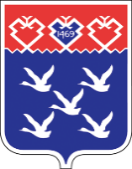 Чǎваш РеспубликиШупашкар хулиндепутатсен ПухăвĕЙЫШĂНУ